Profesionālās ievirzes izglītības iestāde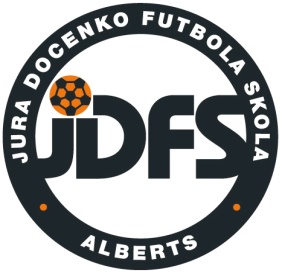 „Jura Docenko futbola skola „Alberts””Izglītības iestādes reģistrācijas Nr.3371803035, iestādes adrese Hipokrāta iela 9-66, Rīga, LV-1079,e-pasts: info@jdfs.lv, www.jdfs.lvAPSTIPRINU:		Profesionālās ievirzes izglītības iestādes„Jura Docenko futbola skolas	 „Alberts”” direktore					___ Inese Ģēģere				___________________________Kārtība par rīcību, ja tiek konstatēta fiziska vai emocionāla vardarbība pret izglītojamoIzdoti saskaņā ar Ministra kabineta 2009.gada 24.novembra noteikumiem Nr.1338“Kārtība, kādā nodrošināma izglītojamo drošība izglītības iestādēs un to organizētajos pasākumos” 6.5. apakšpunktuI Vispārīgie jautājumiKārtības par Profesionālās ievirzes izglītības iestādes “Jura Docenko futbola skola “Alberts”” (turpmāk – izglītības iestāde) direktora, direktora vietnieka, pedagogu un izglītības iestādes darbinieku rīcību, ja tiek konstatēta fiziska vai emocionāla vardarbība pret izglītojamo, izglītojamo starpā, izglītojamo un izglītības iestādes darbinieku starpā (turpmāk – kārtība) mērķis ir novērst fizisku vai emocionālu vardarbību pret izglītojamo (mobings), radot vidi laba un godīga cilvēka attīstībai.Vardarbības pret izglītojamo novēršanai izglītības iestāde ievēro 2019.gadā izstrādāto Valsts bērnu tiesību aizsardzibas Rokasgrāmatu bērnu tiesības aizsardzības jautājumos, kas nosaka Vadlīnijas bērnu tiesības aizsardzības jomā.Darbā ar izglītojamo problēmsituāciju risināšanu tiek ievērota konfedencialitāte. Saskaņā ar Bērnu tiesību aizsardzības likumā noteikto, informācija, kuru par iglītojamo ieguvis izglītības iestādes darbinieks ir ierobežotas pieejamības, un ziņas, kas jebkādā veidā varētu kaitēt bērna turpmākajai attīstībai vai viņa psihaloģiskā līdzsvara saglabāšanai, nav izpaužamas. Visi ar konfliktu izmeklēšanu saistītie dokumenti glabājas pie izglītības iestādes direktores.Konflikts šīs kārtības izpratnē ir pretēju vēlmju, interešu, viedokļu, pozīciju un mērķu sadursme, sacensība vai ķīviņš starp atsķirīgi domājošiem indivīdiem.Fiziska vardarbība šīs kārtības izpratnē ir bērna veselībai vai dzīvībai bīstams apzināts spēka pielietojums.Emocionāla vardarbība Šīs kārtības izpratnē ir bērna garīgo vajadzību ignorēšana, pašcieņas aizskaršana vai psihaloģiskā ietekmēšana, negatīvi ietekmējot viņa emocionālo attīstību. II Konflikti starp izglītojamiemJa konstatēts konflikts starp izglītojamiem, kura laikā saskatāma fiziska vai emocionāla vardarbība, tiek veiktas šādas darbības: Jebkurš izglītības iestādes darbinieks vai izglītojamais, kurš konstatējis konfliktu starp izglītojamiem, kura laikā saskatāma fiziska vai emocionāla vardarbība, nekavējoties ziņo trenerim vai izglītības iestādes direktorei;Izvērtējot situāciju, treneris vai izglītības iestādes direktore telefoniski informē par situāciju izglītojamā likumiskos pārstāvjus, izglītības iestādes direktore ar izglītojamā likumiskajiem pārstāvjiem var pieņemt lēmumu tikties klātienē un censties konfliktu atrisināt sarunu ceļā;Ja izglītojamā likumieskie pārstāvji atsakās risināt konfliktsituāciju, ignorē treneri un izglītības iestādes administrāciju, vai arī izglītojamā uzvedība neuzlabojas, izglītības iestādes administrācija informē dibinātāju par radušos situāciju.III Konflikti starp izglītojamo un izglītības iestādes darbiniekuJa noticis konflikts starp izglītojamo un treneri vai izglītības iestādes darbinieku, kura laikā saskatāma fiziska vai emocionāla vardarbība pret treneri vai izglītības iestādes darbinieku, tiek veiktas šādas darbības:Treneris vai izglītības iestādes darbinieks vēršas pie izglītības iestādes direktores ar rakstisku iesniegumu un situācijas aprakstu;Izglītības iestādes direktore sazinās ar izglītojamā likumiskajiem pārstāvjiem un veic pārrunas, pēc nepieciešamības arī klātienē izglītības iestādes telpās; Izglītības iestādes direktore organizē sarunu, kurā piedalās konfliktā iesaistītās puses, kuras laikā cenšas konfliktu atrisināt pārrunu ceļā.Ja noticis konflikts starp izglītojamo un treneri vai izglītības iestādes darbinieku, kura laikā izglītojamais informējis savus likumiskos pārstāvjus un tie trenera vai izglītības iestādes darbinieka rīcību novērtējuši kā nepedagoģisku (nepedagoģisks profesionālās ētikas pārkāpums), tiek veiktas šādas darbības: Izglītības iestādes direktores klātbūtnē likumiskie pārstāvji veic pārrunas ar treneri vai izglītības iestādes darbinieku, kurš ir iesasitīts konflikta situācijā. Ja likumiskie pārstāvji ar treneri konflikta situāciju nevar atrisināt, tad:2.1.1.Izglītojamā likumiskie pārstāvji raksta iesniegumu par notikušo izglītības iestādes direktorei datalizētai izvērtēšanai;2.1.2.Izglītības iestāde pieprasa rakstisku paskaidrojumu trenerim vai izglītības iestādes darbiniekam;2.1.3.Tiek veiktas pārrunas atsevišķi ar izglītojamā likumiskajiem pārsstāvjiem un treneri vai izglītības iestādes darbinieku, pēc notikuma izvērtēšanas, pēc nepieciešamības, izglītības iestādes direktorei ir tiesības pielietot disciplinārsodus (piezīme, rājiens) vai atstādināt darbinieku no darba;2.1.4.Ja netiek konstatēta trenera vai izglītības iestādes darbinieka vainojama rīcība, izglītības iestāde nosūta motivētu skaidrojumu par darbinieka darbības izvērtējumu un atbilstību attiecīgiem normatīvajiem aktiem un ētikas principiem.SASKAŅOTSBiedrības “Jura Docenko futbola skola “Alberts”Valdes priekšsēdētājs ____________Olafs Pulks